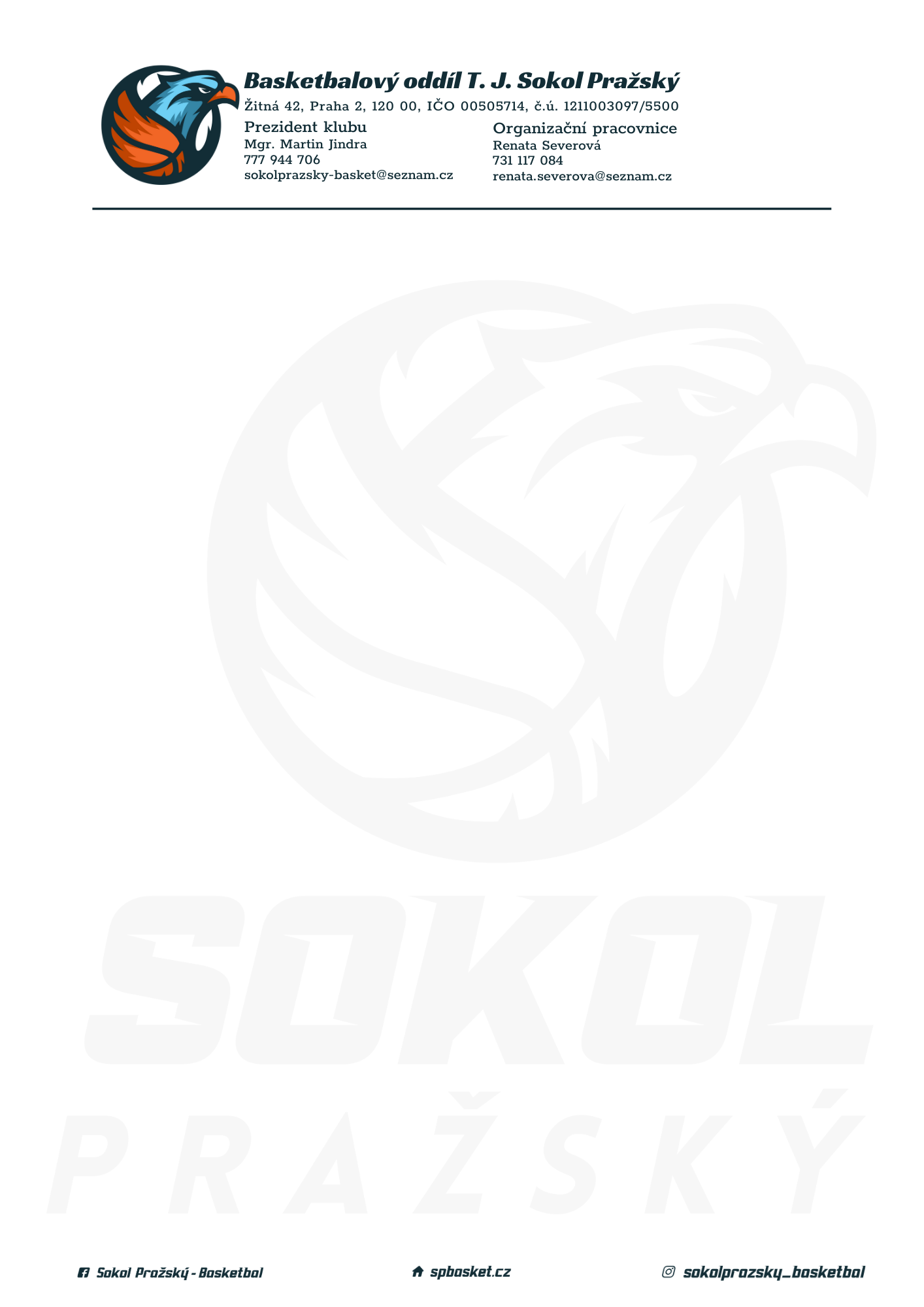 Rozpis turnaje mladších minižáků U12, ročník 2012 a mladšíPořadatel: Sokol Pražský Kontaktní osoba: Renata Severová, 731 117 084, renata.severova@seznam.cz Termín: 20. -21.4. 2024Místo: TJ Sokol Pražský, Žitná 42, Praha 2, hala ve 3. patřeStartovné na turnaji 400,- Kč/zápasRozhodčí: deleguje ČABR-P, každé družstvo uhradí jednoho rozhodčího v utkání (300,- Kč)Rozpis utkání:Sobota 20. dubna 2024 Hala 3.patro9.00        Sokol Žižkov – Sokol Pražský (75)
10.30     Sokol Kbely – Sokol Žižkov (95)12.00     Sokol Pražský – Sokol Kbely (83)Neděle 21.dubna 2024Hala 3.patro9.00       Tygři Praha – Sokol Pražský (96) 
10.30     Sokol Pražský – Sokol Žižkov (90)Tělocvična 1.patro12.00     Sokol Žižkov – Tygři Praha (92)  Pořadatel dodá hrací míč na turnaj, míče na rozcvičení si přinesou družstva vlastní!Rozdělovník: STK PBS – Petr Mondschein Rozhodčí – Pavel Sušer, Radek Treml Sokol Kbely – Tomáš HruškaSokol Žižkov – Radek HušákTygři Praha – Petra Michálková